Madame, Monsieur,1	J'ai l'honneur de vous informer que l'Union internationale des télécommunications (UIT) organise un nouvel épisode de la série de webinaires sur la transformation numérique des villes et des communautés, qui vise à examiner les questions qui se font jour en matière de transformation numérique, à faciliter la collaboration entre les parties prenantes des villes et à étudier le rôle de la normalisation dans ce processus. Cette série de webinaires offrira également un nouveau cadre permettant de mettre en avant les travaux et les résultats les plus récents de la Commission d'études 20 de l'UIT-T chargée d'étudier "l'Internet des objets (IoT) et les villes et les communautés intelligentes (SC&C)".Cet épisode sur le thème "Accélérer la transformation numérique de l'agriculture au moyen de l'intelligence artificielle et de l'Internet des objets" organisé conjointement avec l'Organisation des Nations unies pour l'alimentation et l'agriculture (FAO) et l'Organisation internationale de normalisation (ISO), aura lieu de manière virtuelle le 29 mars 2022 de 14 h 00 à 16 h 00 (heure de Genève).Cet épisode du webinaire sera suivi de la première réunion du Groupe spécialisé sur l'intelligence artificielle (IA) et l'Internet des objets (IoT) au service de l'agriculture numérique (FG-AI4A), qui se tiendra les 30 et 31 mars 2022, de 13 h 00 à 16 h 00, heure de Genève.2	Ce webinaire aura lieu en anglais seulement.3	Le secteur agricole, l'un des plus importants au monde, représente une valeur globale estimée à 2 400 milliards USD. Ce secteur emploie 1,3 milliard de personnes, soit 19% de la population mondiale. Cependant, pour répondre aux besoins d'une population mondiale en augmentation, qui devrait atteindre 9,7 milliards d'habitants d'ici à 2050, la production alimentaire mondiale devra augmenter de 70% environ.Cela passe par l'adoption de technologies émergentes, notamment l'intelligence artificielle (IA), l'Internet des objets (IoT), la robotique, les mégadonnées, la réalité augmentée, les capteurs et les drones, afin d'optimiser les processus de production agricole, les chaînes d'approvisionnement et les systèmes alimentaires. L'intégration puis l'utilisation combinée de ces technologies ont radicalement transformé les processus de production dans le secteur agricole, donnant naissance au nouveau concept d'"agriculture numérique".L'application de l'"agriculture numérique" progresse: on estime en effet que le marché mondial qu'elle représente dépassera 23 milliards USD d'ici à 2022, soit une croissance annuelle moyenne de près de 20%. Ce concept tire parti de technologies de rupture visant à accroître le rendement des cultures, à optimiser l'efficacité des ressources et à renforcer les chaînes d'approvisionnement globales. L'agriculture numérique englobe aussi l'agriculture de précision, dans la mesure où ce concept intègre également des techniques telles que l'agriculture en environnement contrôlé, l'agriculture verticale et les serres intelligentes.Dans ce contexte de l'agriculture numérique, cet épisode du webinaire sera l'occasion d'approfondir divers aspects du recours à l'intelligence artificielle et à l'Internet des objets pour accélérer la transformation numérique des processus de production agricole, tout en étudiant la situation actuelle en matière de normalisation dans le domaine de l'agriculture.4	La participation au webinaire est ouverte aux États Membres, aux Membres de Secteur, aux Associés de l'UIT et aux établissements universitaires admis à participer aux travaux de l'Union, ainsi qu'à toute personne issue d'un pays Membre de l'UIT qui souhaite contribuer aux travaux. Il peut s'agir de personnes qui sont aussi membres d'organisations internationales, régionales ou nationales. La participation est gratuite.5	Les informations relatives à ce webinaire, notamment le projet de programme, les intervenants, les modalités de participation à distance et lien pour l'inscription, seront disponibles sur le site web de la manifestation à l'adresse suivante: https://www.itu.int/en/ITU-T/webinars/dt4cc/20220329/Pages/default.aspx. Ce site web sera actualisé à mesure que parviendront des informations nouvelles ou modifiées. Les participants sont priés de consulter régulièrement le site pour prendre connaissance des dernières informations. Veuillez noter que l'inscription au webinaire est obligatoire.6	Pour visionner les enregistrements des épisodes précédents de la série de webinaires sur la transformation numérique des villes et des communautés, veuillez cliquer sur les liens correspondants qui se trouvent sur la page d'accueil principale disponible ici.Veuillez agréer, Madame, Monsieur, l'assurance de ma considération distinguée.Chaesub Lee
Directeur du Bureau de la normalisation 
des télécommunications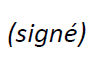 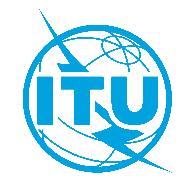 Union internationale des télécommunicationsBureau de la Normalisation des TélécommunicationsUnion internationale des télécommunicationsBureau de la Normalisation des TélécommunicationsUnion internationale des télécommunicationsBureau de la Normalisation des TélécommunicationsGenève, le 16 février 2022Genève, le 16 février 2022Genève, le 16 février 2022Réf.:Circulaire TSB 379Circulaire TSB 379Circulaire TSB 379-	Aux Administrations des États Membres de l'Union;-	aux Membres du Secteur de l'UIT-T;-	aux Associés de l'UIT-T;-	aux établissements universitaires participant aux travaux de l'UIT-	Aux Administrations des États Membres de l'Union;-	aux Membres du Secteur de l'UIT-T;-	aux Associés de l'UIT-T;-	aux établissements universitaires participant aux travaux de l'UIT-	Aux Administrations des États Membres de l'Union;-	aux Membres du Secteur de l'UIT-T;-	aux Associés de l'UIT-T;-	aux établissements universitaires participant aux travaux de l'UITTél.:+41 22 730 6301+41 22 730 6301+41 22 730 6301-	Aux Administrations des États Membres de l'Union;-	aux Membres du Secteur de l'UIT-T;-	aux Associés de l'UIT-T;-	aux établissements universitaires participant aux travaux de l'UIT-	Aux Administrations des États Membres de l'Union;-	aux Membres du Secteur de l'UIT-T;-	aux Associés de l'UIT-T;-	aux établissements universitaires participant aux travaux de l'UIT-	Aux Administrations des États Membres de l'Union;-	aux Membres du Secteur de l'UIT-T;-	aux Associés de l'UIT-T;-	aux établissements universitaires participant aux travaux de l'UITFax:+41 22 730 5853+41 22 730 5853+41 22 730 5853-	Aux Administrations des États Membres de l'Union;-	aux Membres du Secteur de l'UIT-T;-	aux Associés de l'UIT-T;-	aux établissements universitaires participant aux travaux de l'UIT-	Aux Administrations des États Membres de l'Union;-	aux Membres du Secteur de l'UIT-T;-	aux Associés de l'UIT-T;-	aux établissements universitaires participant aux travaux de l'UIT-	Aux Administrations des États Membres de l'Union;-	aux Membres du Secteur de l'UIT-T;-	aux Associés de l'UIT-T;-	aux établissements universitaires participant aux travaux de l'UITCourriel:u4ssc@itu.intu4ssc@itu.intu4ssc@itu.intCopie:-	Aux Présidents et Vice-Présidents des commissions d'études;-	à la Directrice du Bureau de développement des télécommunications;-	au Directeur du Bureau des radiocommunicationsCopie:-	Aux Présidents et Vice-Présidents des commissions d'études;-	à la Directrice du Bureau de développement des télécommunications;-	au Directeur du Bureau des radiocommunicationsCopie:-	Aux Présidents et Vice-Présidents des commissions d'études;-	à la Directrice du Bureau de développement des télécommunications;-	au Directeur du Bureau des radiocommunicationsObjet:Série de webinaires sur la transformation numérique des villes et des communautés
(nouvel épisode: accélérer la transformation numérique de l'agriculture au moyen de l'intelligence artificielle et de l'Internet des objets, 29 mars 2022)Série de webinaires sur la transformation numérique des villes et des communautés
(nouvel épisode: accélérer la transformation numérique de l'agriculture au moyen de l'intelligence artificielle et de l'Internet des objets, 29 mars 2022)Série de webinaires sur la transformation numérique des villes et des communautés
(nouvel épisode: accélérer la transformation numérique de l'agriculture au moyen de l'intelligence artificielle et de l'Internet des objets, 29 mars 2022)Série de webinaires sur la transformation numérique des villes et des communautés
(nouvel épisode: accélérer la transformation numérique de l'agriculture au moyen de l'intelligence artificielle et de l'Internet des objets, 29 mars 2022)Série de webinaires sur la transformation numérique des villes et des communautés
(nouvel épisode: accélérer la transformation numérique de l'agriculture au moyen de l'intelligence artificielle et de l'Internet des objets, 29 mars 2022)